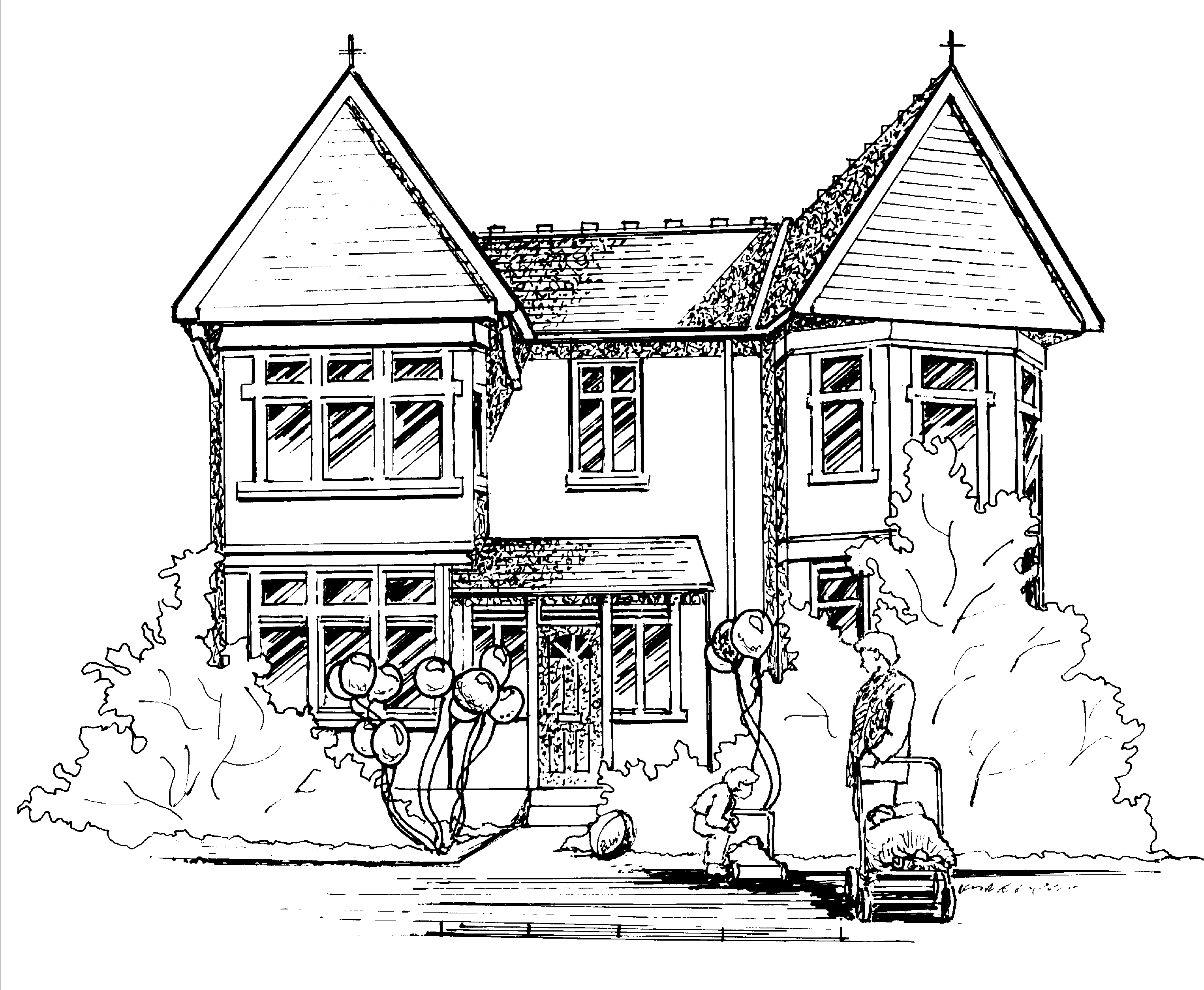 Hi all, Baby RoomSome of the babies have enjoyed hand painting and feeling the texture of the paints so, we will continue with more arts and crafts next week. They enjoyed going on a walk to West Ealing to buy items for our Chinese New Year party and were interested in looking around the park on the way back to nursery.Toddler RoomThis week the Toddlers decorated a pre-drawn picture of a rat for Chinese New Year. They used glue and materials and have now placed it on display in the hallway for you to have a look at. The Toddlers were keen to dance and move their bodies like different animals to Chinese music. They continue to be interested in developing their physical development and this week have been practising roly-polys and jumping. The Toddlers helped with cooking cheese straws and ginger cake which were eaten for tea. They were very curious to use the torches in the room, making shadows and exploring colour using objects and the sensory blocks. Next week Aleena will start settling into Toddler Room. Pre-School and Nursery Class.This week the children have enjoyed learning facts about Chinese New Year! They made their own puppet dragons and found out what animal represented the year they were born in. During our Chinese New Year party, they tasted prawn crackers, dumplings and spring rolls. Some of the children were excited to put on a ballet show for their friends whilst others were interested in learning about animals such as jaguars, lions and tigers in the wild. Thank you for all bringing in recyclable materials; many of the children made creations such as space rockets, dinosaurs and aeroplanes. The children made their own menus cutting out pictures of food and then writing down what food was available on their menu. The children have all enjoyed learning about the zero pond and received their certificates to take home. For the next two weeks we will be focusing on King One. The children enjoyed making ginger cake and cheese straws for them to eat during tea, this week.Our letter of the week next week will be ‘Y’ Yellow Yo-Yo man if you could encourage your child to find an object beginning with this letter for them to show to their peers during group discussions. Notices.Coffee morning. I am planning to hold a coffee morning on Thursday 13th February at 11am please let me know if you can attend. MakatonThis week the children have been learning the Makaton sign for ‘rugby’ for information on Makaton please go to www.makaton.org.  Kind Regards Claire.